      Celtis occidentalis (USA)	28.00 €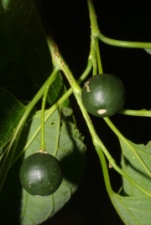 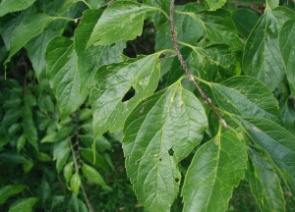  majestueux au tronc d’abord lisse puis parsemé de crêtes liégeuses, feuilles finement dentelées, fleurs blanches.  Celtis sinensis (Chine, Japon)	28.00 € à 78 €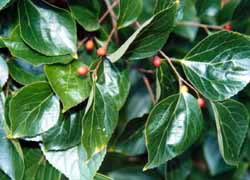 Vigoureux, fruits comestibles, orange puis rouge.     Cephalanthus occidentalis (USA, Mexique, Cuba)	35.00 € à 55.00 €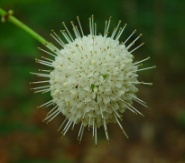 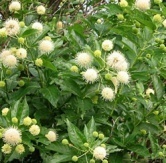 1.50 X 1.50. Grandes feuilles ovales vertes luisantes au-dessus, fleurs blanc crème, en août.      Ceratostigma griffithii	25.00 €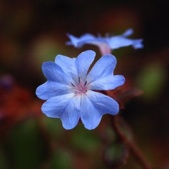 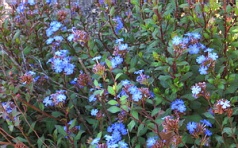 100 X . Arbuste à rameaux rouge et feuilles vert moyen. Bouquets de fleurs bleu vif en fin d'été. Ceratostigma willmottianum "Forest Blue" ®	26.00 €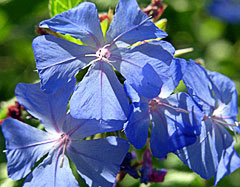 Arbuste étalé à feuilles pointues et duveteuses, verte dense, prenant de jolis dégradés jaunes, orange et rouge en automne. Fleurs bleu cobalt, en bouquets. Belle variété.          Cercidiphyllum japonicum (Chine, Japon)     25.00 € à 78.00 €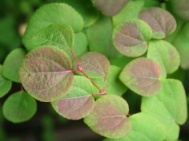 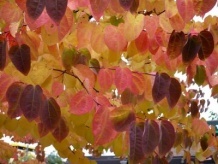 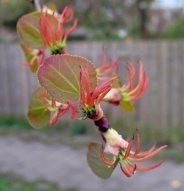 15 X .  à grand développement, superbe par l’élégance de son port et de son feuillage prenant à l’automne des couleurs jaunes et roses exhalant une odeur de pain d’épices et caramel Cercidiphyllum japonicum « Pendulum » (Japon )	40.00 € à 78.00 €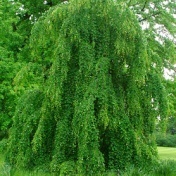 6 X . Branches retombantes, aux feuilles virant au rose jaune, à odeur de caramel de la fin de l’été à l automne Cercidiphyllum japonicum « Rotfuchs »	40.00 € à 75.00 €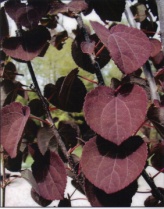 8 X . Feuillage pourpre au débourrement, devenant plus verdâtre en été Cercidiphyllum japonicum ‘Rubrum’	40.00 € à 75.00 €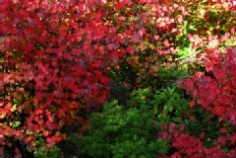 Feuillage plus rouge. Cercidiphyllum magnificum (Japon)	40.00 € à 85.00 €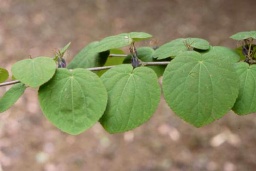 Feuilles plus grandes que japonicum, très beau jaune à l’automne.      * *Cercis canadensis ‘Forest Pansy’ (USA)40.00 € à 80.00 €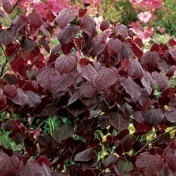 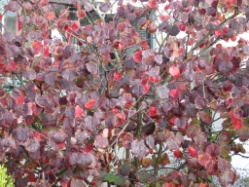 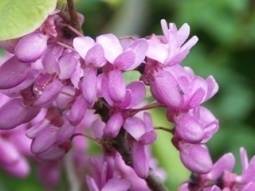 Petit arbre à tête ronde et fleurs printanières roses, feuilles rose rouge tout l’été. Cercis canadensis ‘Melon Beauty’ (USA)	45.00 €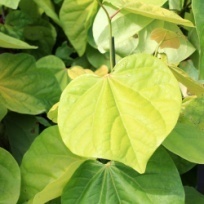 Petit arbre à tête ronde et fleurs printanières roses, feuilles dorées tout l’été. D’un très grand effet doré.       Chaenomeles cathayensis (Chine)	35.00 €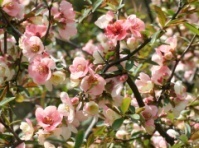 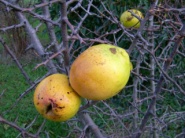 3 X . Fleurs blanc rosé de mars à mai, gros fruits vert, très épineux, gros fruits        Chimonanthus praecox (Chine)	30.00 € à 60.00 €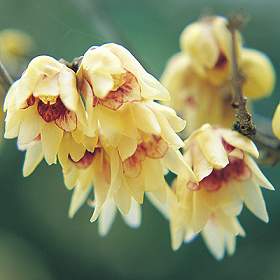 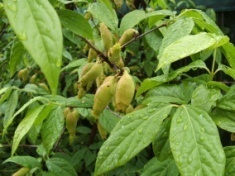 4 X . Arbuste érigé au feuillage vert brillant, floraison au parfum de miel de décembre à janvier, jaune souffre.     Chimonanthus virginicus (USA)	35.00 € à 60.00 €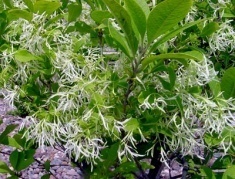 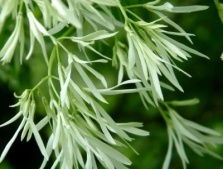 3 X .  à neige aux feuilles vertes foncé brillantes, se colorant en jaune à l’automne, floraison blanche en grappe, au printemps, très gracieux.. X Chitalpa tashkentensis	65.00 €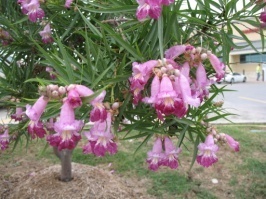 10 X . Feuilles lancéomées, fleursen panicules roses en juin/juillet. Choisya ternata (Mexique)	22.00 €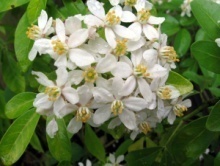 2.50 X 2.50. Arbuste touffu aux rameaux verts, feuillage vert brillant, floraison printanière et automnale blanche parfumée. Deux floraisons aabondantes par an Choisia ternate « Aztec Pearl »	22.00 € 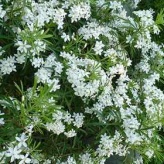 Feuillage fin aromatique, fleurs blanches trés parfumées au printemps. Plus résistant au froid. Choisya ternata "Harrinora" Cov	22.00 €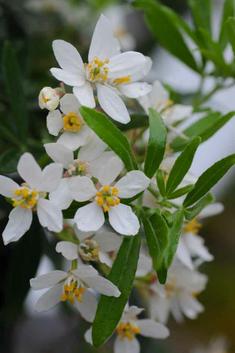 1,5m. Un feuillage persistant découpé et brillant, un port compact et serré, deux floraisons aabondantes par an. Autant de qualités sur une même plante : rare et exceptionnel Feuillage plus large que ‘astec pearl’ Choisya ternata ‘Sundance’ (Mexique)	25.00 €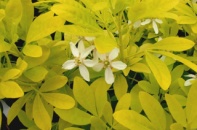 1.50 X . Cultivar décoratif par son jeune feuillage doré. Choisya ternata "Walberton" Cov	25.00 €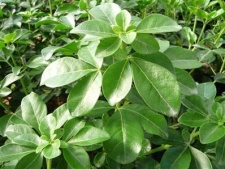 Une pluie de fleurs parfumées au printemps        Cladrastris lutea (USA)       	25.00 € à 85 €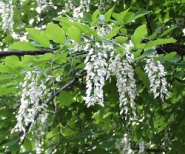 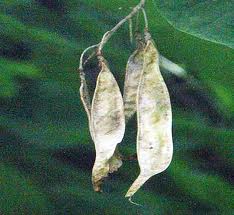 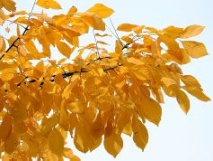 Petit arbre à feuilles composées, fleurs en grappes blanches, juin, belle coloration du feuillage à l’automne.   *Clerodendrum bungei (Chine)	20.00 € à 30.00 €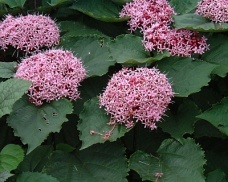 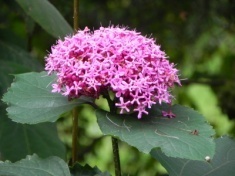 A abriter des vents froids, fleurs roses en panicules.      Clerodendrum trichotomum (Chine, Japon)	24.00 €  à 48.00 €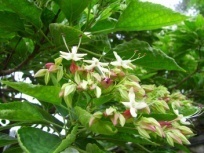 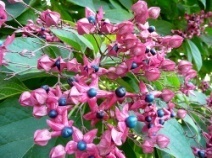 Petit arbre à cime arrondie, fleurs odorantes rose pâle, fruits pourpres, belle coloration du feuillage jaune orangé, fruits intéressants. Clerodendrum trichotomum « Variegata »	38.00 €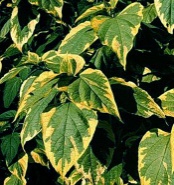 Feuillage panaché     Clethra alnifolia (Amérique du Nord)	28.00 €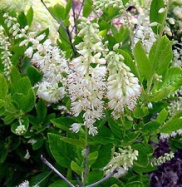 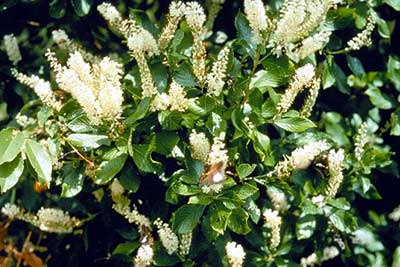 2 X . Fleurs blanches campanulées, réunies en grappes terminales très odorantes Clethra alnifolia "Paniculata"	38.50 €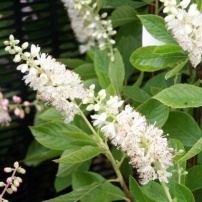  Fleurs en été trés parfumées Clethra alnifolia ‘Pink Spire’ (USA)	25.00 € à 45.00 €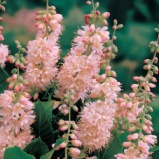 2 X  Arbuste élancé, à feuilles vertes, ovales, produisant des panicules de petites fleurs campanulées, rose tendre en juin,blanches au centre, parfumées, cultiver en sol frais. Clethra alnifolia `Sixteen Candles`                   	30.00 €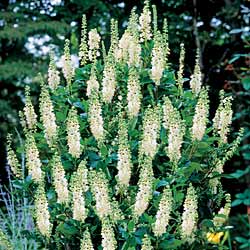 0.50X0.50. Arbuste élancé à feuilles vertes, ovales, fleurs rose tendre en juin, parfumées, cultiver en sol frais. Clethra barbinervis (Japon)	23.00 € à 48.00 €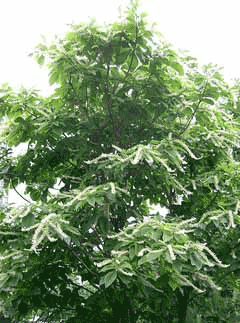 3 X . Fleurs jaunes parfumées, belle coloration automnale de feuillage jaune orangé. Colutea arborescens (Europe)	33.00 €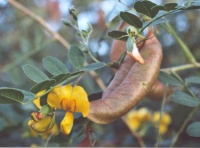 3 X . Baguenaudier, grand arbuste au feuillage léger duveteux au revers et vert très clair veiné au-dessus, fleurs jaunes en grappes suivi de gousses décoratives. Colutea X media « Copper Beauty »	42.00 €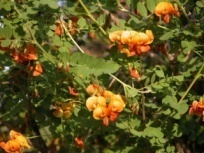 2 X . Fleurs oranges en grappes de juin à septembre, suivies de gousses parcheminées décoratives